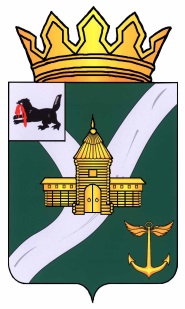 Иркутская областьУсть-Кутское муниципальное образованиеАДМИНИСТРАЦИЯПОСТАНОВЛЕНИЕот «    »_________ 2019  г.	                                                               № г. Усть-КутОб утверждении Административногорегламента по предоставлению муниципальной услуги «Принятие граждан, проживающих на межселенных территориях Усть-Кутского муниципального образования на учет в качестве нуждающихся в жилых помещениях, предоставляемых по договорам социального найма»	В целях повышения качества и доступности предоставления муниципальных услуг в Усть-Кутском муниципальном образовании, повышения уровня удовлетворенности населения качеством предоставления муниципальных услуг, обеспечения реализации прав граждан и юридических лиц на обращение в органы местного самоуправления, руководствуясь Федеральным законом от 06.10.2003 N 131-ФЗ "Об общих принципах организации местного самоуправления в Российской Федерации", Федеральным законом от 27.07.2010 N 210-ФЗ "Об организации предоставления государственных и муниципальных услуг", статьей 48 Устава Усть-Кутского муниципального образования, ПОСТАНОВЛЯЮ:1. Утвердить прилагаемый Административный регламент по предоставлению муниципальной услуги "Принятие граждан, проживающих на межселенных территориях Усть-Кутского муниципального образования на учет в качестве нуждающихся в жилых помещениях, предоставляемых по договорам социального найма» согласно приложению к настоящему постановлению.2. Признать утратившим силу:2.1. Постановление Администрации Усть-Кутского муниципального образования от 06.02.2019г. № 62-п «О внесении изменений в постановление  Администрации Усть-Кутского муниципального образования от 30.12.2016г. № 915-п «Об утверждении Административного регламента предоставления муниципальной услуги «Принятие граждан, проживающих на межселенных территориях Усть-Кутского муниципального образования на учет в качестве нуждающихся в жилых помещениях, предоставляемых по договорам социального найма».2.2. Постановление Администрации Усть-Кутского муниципального образования от 30.12.2016г. № 915-п «Об утверждении административного регламента предоставления муниципальной услуги «Принятие граждан, проживающих на межселенных территориях Усть-Кутского муниципального образования на учет в качестве нуждающихся в жилых помещениях, предоставляемых по договорам социального найма».3. Настоящее постановление разместить на официальном сайте Администрации Усть-Кутского муниципального образования в информационно-телекоммуникационной сети  «Интернет» (www.admin-ukmo.ru).4. Контроль за исполнением настоящего постановления возложить на председателя Комитета жилищной политике, коммунальной инфраструктуры, транспорта и связи Г.Н. Метенкину.  Мэр Усть-Кутскогомуниципального образования                                                   Т.А. КлиминаАДМИНИСТРАТИВНЫЙ РЕГЛАМЕНТ ПРЕДОСТАВЛЕНИЯ МУНИЦИПАЛЬНОЙ УСЛУГИ «ПРИНЯТИЕ ГРАЖДАН, ПРОЖИВАЮЩИХ НА МЕЖСЕЛЕННЫХ ТЕРРИТОРИЯХ УСТЬ-КУТСКОГО МУНИЦИПАЛЬНОГО ОБРАЗОВАНИЯ НА УЧЕТ В КАЧЕСТВЕ НУЖДАЮЩИХСЯ В ЖИЛЫХ ПОМЕЩЕНИЯХ, ПРЕДОСТАВЛЯЕМЫХ ПО ДОГОВОРАМ СОЦИАЛЬНОГО НАЙМА»Раздел I. ОБЩИЕ ПОЛОЖЕНИЯГлава 1. ПРЕДМЕТ РЕГУЛИРОВАНИЯ АДМИНИСТРАТИВНОГО РЕГЛАМЕНТА1. Административный регламент предоставления муниципальной услуги «Принятие граждан, проживающих на межселенных территориях Усть-Кутского муниципального образования на учет в качестве нуждающихся в жилых помещениях, предоставляемых по договорам социального найма» (далее – административный регламент) разработан в целях определения процедур принятия решения о принятии граждан на учет, а также снятии с учета, в качестве нуждающихся в жилых помещениях на межселенных территориях Усть-Кутского муниципального образования.2. Административный регламент разработан в целях повышения качества и доступности результатов предоставления муниципальной услуги, определяет сроки, порядок и последовательность действий администрации Усть-Кутского муниципального образования при осуществлении полномочий. Глава 2. КРУГ ЗАЯВИТЕЛЕЙ3. За получением муниципальной услуги обращаются граждане, постоянно проживающие на межселенных территориях Усть-Кутского муниципального образования и относящиеся к следующим категориям:а) граждане, признанные малоимущими в порядке, установленном законом Иркутской области, признанные по установленным Жилищным кодексом Российской Федерации основаниям нуждающимися в жилых помещениях, предоставляемых по договорам социального найма;б) определенные федеральным законом, указом Президента Российской Федерации категории граждан, признанных по установленным Жилищным кодексом Российской Федерации и (или) федеральным законом, указом Президента Российской Федерации основаниям нуждающимися в жилых помещениях, предоставляемых по договорам социального найма;в) определенные законом Иркутской области категории граждан, признанных по установленным Жилищным кодексом Российской Федерации и (или) законом Иркутской области основаниям нуждающимися в жилых помещениях, предоставляемых по договорам социального найма.4. От имени гражданина может действовать представитель, действующий в силу закона или на основании доверенности.5. Лица, указанные в пунктах 3, 4 настоящего административного регламента далее именуются заявителями.6. В соответствии с Жилищным кодексом Российской Федерации гражданами, нуждающимися в жилых помещениях, признаются:а) не являющиеся нанимателями жилых помещений по договорам социального найма или членами семьи нанимателя жилого помещения по договору социального найма либо собственниками жилых помещений или членами семьи собственника жилого помещения;б) являющиеся нанимателями жилых помещений по договорам социального найма или членами семьи нанимателя жилого помещения по договору социального найма либо собственниками жилых помещений или членами семьи собственника жилого помещения и обеспеченные общей площадью жилого помещения на одного члена семьи менее учетной нормы;в) проживающие в помещении, не отвечающем установленным для жилых помещений требованиям;г) являющиеся нанимателями жилых помещений по договорам социального найма, членами семьи нанимателя жилого помещения по договору социального найма или собственниками жилых помещений, членами семьи собственника жилого помещения, проживающими в квартире, занятой несколькими семьями, если в составе семьи имеется больной, страдающий тяжелой формой хронического заболевания, при которой совместное проживание с ним в одной квартире невозможно, и не имеющими иного жилого помещения, занимаемого по договору социального найма или принадлежащего на праве собственности. Перечень соответствующих заболеваний устанавливается уполномоченным Правительством Российской Федерации федеральным органом исполнительной власти.7. Жилые помещения предоставляются гражданам, состоящим на учете, в порядке очередности, за исключением категорий граждан, которым жилые помещения предоставляются вне очереди:а) гражданам, жилые помещения которых признаны в установленном порядке непригодными для проживания и ремонту или реконструкции не подлежат;б) гражданам, страдающим тяжелыми формами хронических заболеваний, указанных в подпункте «г» пункта 6 настоящего административного регламента.Глава 3. ТРЕБОВАНИЯ К ПОРЯДКУ ИНФОРМИРОВАНИЯО ПРЕДОСТАВЛЕНИИМУНИЦИПАЛЬНОЙ УСЛУГИ8. Для получения информации по вопросам предоставления муниципальной услуги и процедурах предоставления муниципальной услуги (далее – информация) заявитель обращается в Администрацию Усть-Кутского муниципального образования (далее – уполномоченный орган).8.1. Законодательством предусмотрена возможность получения муниципальной услуги через многофункциональный центр предоставления государственных и муниципальных услуг (далее – МФЦ).Для получения информации о муниципальной услуге заявитель вправе обратиться в МФЦ, находящийся на территории Иркутской области.9. Информация предоставляется:а) при личном контакте с заявителями;б) с использованием средств телефонной, факсимильной и электронной связи, в том числе через официальный сайт уполномоченного органа в информационно-телекоммуникационной сети «Интернет» –http://www.admin-ukmo.ru/, официальный сайт МФЦ, а также через региональную государственную информационную систему «Региональный портал государственных и муниципальных услуг Иркутской области» в информационно-телекоммуникационной сети «Интернет» - http://38.gosuslugi.ru (далее – Портал);в) письменно, в случае письменного обращения заявителя.10. Должностное лицо уполномоченного органа, осуществляющее предоставление информации, должно принять все необходимые меры по предоставлению заявителю исчерпывающей информации по вопросу обращения, в том числе с привлечением других должностных лиц уполномоченного органа.11. Должностные лица уполномоченного органа, предоставляют информацию по следующим вопросам:а) об уполномоченном органе, осуществляющем предоставление муниципальной услуги, включая информацию о месте нахождения уполномоченного органа, графике работы, контактных телефонах;б) о порядке предоставления муниципальной услуги и ходе предоставления муниципальной услуги;в) о перечне документов, необходимых для предоставления муниципальной услуги;г) о времени приема документов, необходимых для предоставления муниципальной услуги;д) о сроке предоставления муниципальной услуги;е) об основаниях отказа в приеме документов, необходимых для предоставления муниципальной услуги;ж) об основаниях отказа в предоставлении муниципальной услуги;з) о порядке обжалования решений и действий (бездействия) уполномоченного органа, осуществляющего предоставление муниципальной услуги, а также должностных лиц уполномоченного органа.12. Основными требованиями при предоставлении информации являются:а) актуальность;б) своевременность;в) четкость и доступность в изложении информации;г) полнота информации;д) соответствие информации требованиям законодательства.13. Предоставление информации по телефону осуществляется путем непосредственного общения заявителя с должностным лицом уполномоченного органа.14. При ответах на телефонные звонки должностные лица уполномоченного органа подробно и в вежливой (корректной) форме информируют заявителей по интересующим их вопросам. Ответ на телефонный звонок начинается с информации о фамилии, имени, отчестве (если имеется) и должности лица, принявшего телефонный звонок.При невозможности должностного лица уполномоченного органа, принявшего звонок, самостоятельно ответить на поставленные вопросы, телефонный звонок переадресовывается (переводится) на другое должностное лицо уполномоченного органа или же обратившемуся заявителю сообщается телефонный номер, по которому можно получить необходимую информацию. Максимальное время телефонного разговора составляет 15 минут.15. Если заявителя не удовлетворяет информация, представленная должностным лицом уполномоченного органа он может обратиться к руководителю уполномоченного органа в соответствии с графиком приема заявителей, который ежемесячно утверждается постановлением Администрации Усть-Кутского муниципального образования.Прием заявителей руководителем уполномоченного органа (в случае его отсутствия – заместителями руководителя проводится по предварительной записи, которая осуществляется по телефону 8-(39565)-5-74-97.16. Обращения заявителя (в том числе переданные при помощи факсимильной и электронной связи) о предоставлении информации рассматриваются должностными лицами уполномоченного органа в течение тридцати дней со дня регистрации обращения. Днем регистрации обращения является день его поступления в уполномоченный орган.Ответ на обращение, поступившее в уполномоченный орган, в течение срока его рассмотрения направляется по адресу, указанному в обращении.  Ответ на обращение направляется в форме электронного документа по адресу электронной почты, указанному в обращении, поступившем в уполномоченный орган или должностному лицу в форме электронного документа, и в письменной форме по почтовому адресу, указанному в обращении, поступившем в уполномоченный орган или должностному лицу в письменной форме.17. Информация об уполномоченном органе, порядке предоставления муниципальной услуги, а также порядке получения информации по вопросам предоставления муниципальной услуги и ходе предоставления муниципальной услуги размещается:а) на стендах, расположенных в помещениях, занимаемых уполномоченным органом;б) на официальном сайте уполномоченного органа в информационно-телекоммуникационной сети «Интернет» – http://www.admin-ukmo.ru/, официальном сайте МФЦ, а также на Портале;в) посредством публикации в средствах массовой информации.18. На стендах, расположенных в помещениях, занимаемых уполномоченным органом, размещается следующая информация:1) список документов для получения муниципальной услуги;2) о сроках предоставления муниципальной услуги;3) извлечения из административного регламента:а) об основаниях отказа в предоставлении муниципальной услуги;б) об описании конечного результата предоставления муниципальной услуги;в) о порядке досудебного обжалования решений и действий (бездействия) уполномоченного органа, а также должностных лиц уполномоченного органа;4) почтовый адрес уполномоченного органа, номера телефонов для справок, график приема заявителей по вопросам предоставления муниципальной услуги, адрес официального сайта Портала;5) перечень нормативных правовых актов, регулирующих отношения, возникающие в связи с предоставлением муниципальной услуги.19. Информация об уполномоченном органе:а) место нахождения: 666793, Иркутская область, город Усть-Кут, улица Халтурина, дом 52;б) телефон: 8 (39565) 5-74-97 – приемная Администрации Усть-Кутского муниципального образования; в) почтовый адрес для направления документов и обращений: 666793, Иркутская область, город Усть-Кут, улица Халтурина, дом 52;г) официальный сайт в информационно-телекоммуникационной сети «Интернет» – http://www.admin-ukmo.ru/;д) адрес электронной почты: priemnaya@admin-ukmo.ru20. График приема заявителей в уполномоченном органе:Раздел II. СТАНДАРТ ПРЕДОСТАВЛЕНИЯ МУНИЦИПАЛЬНОЙ УСЛУГИГлава 4. НАИМЕНОВАНИЕ МУНИЦИПАЛЬНОЙ УСЛУГИ22. Под муниципальной услугой в настоящем административном регламенте понимается принятие граждан, проживающих на межселенных территориях Усть-Кутского муниципального образования на учет в качестве нуждающихся в жилых помещения, предоставляемых по договорам социального найма и снятие их с учета нуждающихся (далее – принятие на учет).23. По договору социального найма предоставляется жилое помещение муниципального жилищного фонда.При наличии у заявителя и (или) членов его семьи нескольких жилых помещений, занимаемых по договорам социального найма и (или) принадлежащих им на праве собственности, определение уровня обеспеченности общей площадью жилого помещения осуществляется исходя из суммарной общей площади всех указанных жилых помещений.24. Принятие на учет осуществляется в соответствии с законодательством.Глава 5. НАИМЕНОВАНИЕ ОРГАНА МЕСТНОГО САМОУПРАВЛЕНИЯ,ПРЕДОСТАВЛЯЮЩЕГО МУНИЦИПАЛЬНУЮ УСЛУГУ25. Органом местного самоуправления муниципального образования Иркутской области, предоставляющим муниципальную услугу, является уполномоченный орган.26. При предоставлении муниципальной услуги уполномоченный орган, МФЦ не вправе требовать от заявителей осуществления действий, в том числе согласований, необходимых для получения муниципальной услуги и связанных с обращением в иные государственные органы, органы местного самоуправления, организации, за исключением получения услуг, включенных в перечень услуг, которые являются необходимыми и обязательными для предоставления муниципальных услуг, утвержденный решением Думы Усть-Кутского муниципального образования.27. В предоставлении муниципальной услуги участвуют:Федеральная служба государственной регистрации, кадастра и картографии;Федеральная налоговая служба;Пенсионный фонд Российской Федерации;Министерство труда и социальной защиты Российской Федерации;министерство социального развития, опеки и попечительства Иркутской области;органы местного самоуправления муниципальных образований Иркутской области и других субъектов Российской Федерации;организации по техническому учету и (или) технической инвентаризации;жилищно-эксплуатационные организации;Министерство внутренних дел России;Управление Федеральной миграционной службы;служба записи актов гражданского состояния.Глава 6. ОПИСАНИЕ РЕЗУЛЬТАТАПРЕДОСТАВЛЕНИЯ МУНИЦИПАЛЬНОЙ УСЛУГИ28. Конечным результатом предоставления муниципальной услуги является принятие на учет или отказ в принятии на учет заявителей.29. Результат предоставления муниципальной услуги оформляется постановлением Администрации Усть-Кутского муниципального образования.Глава 7. СРОК ПРЕДОСТАВЛЕНИЯ МУНИЦИПАЛЬНОЙ УСЛУГИ, В ТОМ ЧИСЛЕ С УЧЕТОМ НЕОБХОДИМОСТИ ОБРАЩЕНИЯ В ОРГАНИЗАЦИИ, УЧАСТВУЮЩИЕ В ПРЕДОСТАВЛЕНИИ МУНИЦИПАЛЬНОЙ УСЛУГИ, СРОК ПРИОСТАНОВЛЕНИЯ ПРЕДОСТАВЛЕНИЯ МУНИЦИПАЛЬНОЙ УСЛУГИ, СРОК ВЫДАЧИ ДОКУМЕНТОВ, ЯВЛЯЮЩИХСЯ РЕЗУЛЬТАТОМ ПРЕДОСТАВЛЕНИЯ МУНИЦИПАЛЬНОЙ УСЛУГИ30. Решение о принятии на учет или об отказе в принятии на учет должно быть принято не позднее чем через тридцать рабочих дней со дня регистрации заявления и документов в уполномоченном органе, либо в МФЦ, в том числе с учетом срока получения документов и информации в соответствии с межведомственными запросами.В случае представления заявителем заявления и документов через МФЦ, срок принятия решения исчисляется со дня передачи МФЦ таких документов в уполномоченный орган.31. Срок выдачи (направления) решения о принятии на учет или об отказе в принятии на учет заявителю составляет не более чем три рабочих дня со дня принятия соответствующего решения уполномоченным органом.В случае представления заявления через МФЦ документ, подтверждающий принятие решения, направляется в МФЦ, если иной способ его получения не указан заявителем.32. Решение о снятии граждан с учета в качестве нуждающихся в жилых помещениях принимается в течение тридцати рабочих дней со дня выявления обстоятельств в соответствии с главой 25 настоящего административного регламента.Срок выдачи (направления) указанного решения составляет три рабочих дня со дня принятия решения.33. Срок приостановления предоставления муниципальной услуги законодательством не предусмотрен.В случае обращения заявителя в МФЦ за предоставлением муниципальной услуги, МФЦ в течение 1 рабочего дня, следующего за днем регистрации заявления и документов, направляет через региональную систему межведомственного электронного взаимодействия Иркутской области (при наличии технической возможности), либо в электронном виде посредством электронной почты, в уполномоченный орган сканированные образы документов, полученные от заявителя.Документы, полученные от заявителя, в течение 2 рабочих дней, следующих за днём регистрации заявления и документов, передаются в письменной форме на бумажном носителе в уполномоченный орган.Глава 8. ПЕРЕЧЕНЬ НОРМАТИВНЫХ ПРАВОВЫХ АКТОВ, РЕГУЛИРУЮЩИХ ОТНОШЕНИЯ, ВОЗНИКАЮЩИЕ В СВЯЗИ С ПРЕДОСТАВЛЕНИЕМ МУНИЦИПАЛЬНОЙ УСЛУГИ34. Предоставление муниципальной услуги осуществляется в соответствии с законодательством.35. Правовой основой предоставления муниципальной услуги являются следующие нормативные правовые акты:а) Конституция Российской Федерации (Российская газета, № 7, 21.01.2009, Собрание законодательства Российской Федерации, № 4, 26.01.2009, ст. 445, Парламентская газета, № 4, 23-29.01.2009);б) Жилищный кодекс Российской Федерации (Российская газеты, № 1, 12.01.2005, Собрание законодательства Российской Федерации, № 1 (часть 1), ст.14, 03.01.2005, Парламентская газета, № 7-8, 15.01.2005); в) Федеральный закон от 6 октября 2003 года № 131-ФЗ «Об общих принципах организации местного самоуправления в Российской Федерации» (Собрание законодательства Российской Федерации», 06.10.2003, № 40, ст. 3822);г) Федеральный закон от 27 июля 2010 года № 210-ФЗ «Об организации предоставления государственных и муниципальных услуг» (Российская газета, № 168, 30.07.2010, Собрание законодательства Российской Федерации, 02.08.2010, № 31, ст. 4179);д) Постановление Правительства Российской Федерации от 28 января 2006 года № 47 «Об утверждении Положения о признании помещения жилым помещением, жилого помещения непригодным для проживания и многоквартирного дома аварийным и подлежащим сносу или реконструкции, садового дома жилым помещением и жилого дома садовым домом» (Российская газета, № 28, 10.02.2006, Собрание законодательства Российской Федерации, 06.02.2006, № 6, ст. 702);е) Приказ Министерства здравоохранения Российской Федерации от 29.11.2012года № 987 н «Об утверждении перечня тяжелых форм хронических заболеваний, при которых невозможно совместное проживание граждан в одной квартире»;ж) Распоряжение Правительства Российской Федерации от 17 декабря 2009 года № 1993-р «Об утверждении сводного перечня первоочередных государственных и муниципальных услуг, предоставляемых в электронном виде» (Российская газета, № 247, 23.12.2009, Собрание законодательства Российской Федерации, 28.12.2009, № 52 (2 ч.), ст. 6626);з) Закон Иркутской области от 17 декабря 2008 года № 127-оз «О порядке ведения органами местного самоуправления муниципальных образований Иркутской области учета граждан в качестве нуждающихся в жилых помещениях, предоставляемых по договорам социального найма, и отдельных вопросах определения общей площади жилого помещения, предоставляемого гражданину по договору социального найма» («Ведомости ЗС Иркутской области», 14.01.2009, № 4 (том 1), «Областная», 19.12.2008, № 146) (далее – Закон № 127-оз);и) Закон Иркутской области от 17 декабря 2008 года № 125-оз «О порядке признания граждан малоимущими, порядке определения размера дохода, приходящегося на каждого члена семьи, и стоимости имущества, находящегося в собственности членов семьи и подлежащего налогообложению, в целях предоставления гражданам по договорам социального найма жилых помещений муниципального жилищного фонда в Иркутской области» («Ведомости ЗС Иркутской области», 14.01.2009, № 4 (том 1), «Областная», 19.12.2008, № 146) (далее – Закон № 125-оз);к) Устав Усть-Кутского муниципального образования;л) Решение Думы Усть-Кутского муниципального образования «О перечне услуг, которые являются необходимыми и обязательными для предоставления муниципальных услуг и порядке определения размера платы за оказание таких услуг»Глава 9. ИСЧЕРПЫВАЮЩИЙ ПЕРЕЧЕНЬ ДОКУМЕНТОВ, НЕОБХОДИМЫХ В СООТВЕТСТВИИ С НОРМАТИВНЫМИ ПРАВОВЫМИ АКТАМИ ДЛЯ ПРЕДОСТАВЛЕНИЯ МУНИЦИПАЛЬНОЙ УСЛУГИ И УСЛУГ, КОТОРЫЕ ЯВЛЯЮТСЯ НЕОБХОДИМЫМИ И ОБЯЗАТЕЛЬНЫМИ ДЛЯ ПРЕДОСТАВЛЕНИЯ МУНИЦИПАЛЬНОЙ УСЛУГИ, ПОДЛЕЖАЩИХ ПРЕДСТАВЛЕНИЮ ЗАЯВИТЕЛЕМ, СПОСОБЫ ИХ ПОЛУЧЕНИЯ ЗАЯВИТЕЛЕМ36. Для получения муниципальной услуги заявитель оформляет заявление на предоставление муниципальной услуги по форме, представленной в Приложении № 1 к настоящему административному регламенту (далее – заявление).37. К заявлению прилагаются следующие документы:а) документы, удостоверяющие личность заявителя и членов его семьи;б) документы, подтверждающие принадлежность заявителя и членов его семьи к гражданству Российской Федерации и (или) государства, с которым Российской Федерацией заключен международный договор, в соответствии с которым предусмотрено предоставление жилых помещений по договорам социального найма;в) документы, подтверждающие правовые основания отнесения лиц, проживающих совместно с заявителем по месту постоянного жительства, к членам его семьи (в части свидетельств о рождении, о заключении брака, выданных компетентными органами иностранного государства, и их нотариально удостоверенного перевода на русский язык; решений суда);г) справку с места жительства о составе семьи;д) документы, подтверждающие право на предоставление жилых помещений по договорам социального найма вне очереди (в случае наличия у заявителя указанного права);е) документы, выданные органом (организацией) по государственному техническому учету и (или) технической инвентаризации, подтверждающие наличие (отсутствие) жилых помещений в собственности заявителя и членов его семьи;ж) документы, выданные органами, осуществляющими регистрацию транспортных средств, подтверждающие наличие (отсутствие) транспортного средства в собственности заявителя или членов его семьи (для заявителя, относящегося к категории граждан, предусмотренной подпунктом 1 пункта 3 настоящего административного регламента);з) документы, подтверждающие принадлежность заявителя к категории заявителей, указанной в подпунктах 2 или 3 пункта 3 настоящего административного регламента (для заявителя, относящегося к соответствующей категории граждан), если иное не установлено федеральным законом, указом Президента Российской Федерации или законом Иркутской области;и) доверенность или иной документ, удостоверяющий полномочия представителя заявителя, – в случае подачи документов представителем заявителя.к) документы, содержащие в соответствии с законодательством сведения о рыночной стоимости принадлежащего на праве собственности гражданину-заявителю и членам его семьи имущества, подлежащего налогообложению (в случае отсутствия заявления гражданина о проведении оценки данного имущества органом местного самоуправления - по рыночной стоимости данного имущества, сложившейся в соответствующем муниципальном образовании), а также документы, в установленном порядке подтверждающие доходы заявителя и члена семьи, учитываемые при признании граждан малоимущими в соответствии с Законом № 125-оз, которые отсутствуют в распоряжении государственных органов, органов местного самоуправления муниципальных образований Иркутской области и иных органов, участвующих в предоставлении государственных (муниципальных) услуг;л) правоустанавливающие документы на жилое помещение, права на которые не зарегистрированы в Едином государственном реестре недвижимости.38. Оригиналы документов, указанных в подпунктах «а-в» пункта 37 настоящего административного регламента, представляются заявителем или его представителем в администрацию для ознакомления и в порядке, предусмотренном настоящим административным регламентом, возвращаются представившему их лицу.39. Если заявитель имеет право состоять на учете по нескольким основаниям (как относящийся более чем к одной категории граждан, предусмотренной пунктом 3 настоящего административного регламента), к заявлению о принятии на учет гражданин по своему выбору прилагает документы, подтверждающие одно из этих оснований или все основания.40. Для получения документов, указанных в подпункте «б» пункта 37 настоящего административного регламента, подтверждающих принадлежность заявителя и (или) членов его семьи к гражданству государства, с которым Российской Федерацией заключен международный договор, в соответствии с которым предусмотрено предоставление жилых помещений по договорам социального найма, заявитель или его представитель обращается к компетентному органу соответствующего иностранного государства и к нотариусу или должностному лицу, уполномоченному совершать нотариальные действия, в целях удостоверения перевода указанных документов на русский язык.Для получения документов, указанных в подпункте «в» пункта 37 настоящего административного регламента (в части свидетельств о рождении, о заключении брака, выданных компетентными органами иностранного государства), подтверждающих правовые основания отнесения лиц, проживающих совместно с заявителем по месту постоянного жительства, к членам его семьи, заявитель или его представитель обращается компетентному органу соответствующего иностранного государства и к нотариусу или должностному лицу, уполномоченному совершать нотариальные действия, в целях удостоверения перевода указанных документов на русский язык.Для получения документов, указанных в подпункте «е» пункта 37 настоящего административного регламента, заявитель или его представитель обращается в орган (организацию) по государственному техническому учету и (или) технической инвентаризации.Для получения документов, указанных в подпункте «ж» пункта 37 настоящего административного регламента, заявитель или его представитель обращается федеральный орган государственной власти, осуществляющий регистрацию транспортных средств, или его территориальный орган.Для получения документа, указанного в подпункте «и» пункта 37 настоящего административного регламента, заявитель лично обращается к нотариусу или должностному лицу, уполномоченному совершать нотариальные действия. 41. Требования к документам, представляемым заявителем или его представителем:1) документы должны иметь печати, подписи уполномоченных должностных лиц государственных органов, органов местного самоуправления или должностных лиц иных организаций, выдавших данные документы или удостоверивших подлинность копий документов (в случае получения документа в форме электронного документа он должен быть подписан электронной подписью);2) тексты документов должны быть написаны разборчиво;3) документы не должны иметь подчисток, приписок, зачеркнутых слов и не оговоренных в них исправлений;4) документы не должны быть исполнены карандашом;5) документы не должны иметь повреждений, наличие которых не позволяет однозначно истолковать их содержание.Глава 10. ПЕРЕЧЕНЬ ДОКУМЕНТОВ, НЕОБХОДИМЫХ В СООТВЕТСТВИИ С НОРМАТИВНЫМИ ПРАВОВЫМИ АКТАМИ ДЛЯ ПРЕДОСТАВЛЕНИЯ МУНИЦИПАЛЬНОЙ УСЛУГИ, КОТОРЫЕ НАХОДЯТСЯ В РАСПОРЯЖЕНИИ ГОСУДАРСТВЕННЫХ ОРГАНОВ, ОРГАНОВ МЕСТНОГО САМОУПРАВЛЕНИЯ МУНИЦИПАЛЬНЫХ ОБРАЗОВАНИЙ ИРКУТСКОЙ ОБЛАСТИ И ИНЫХ ОРГАНОВ, УЧАСТВУЮЩИХ В ПРЕДОСТАВЛЕНИИ ГОСУДАРСТВЕННЫХ ИЛИ МУНИЦИПАЛЬНЫХ УСЛУГ, И КОТОРЫЕ ЗАЯВИТЕЛЬ ВПРАВЕ ПРЕДСТАВИТЬ42. К документам, необходимым для предоставления муниципальной услуги, которые находятся в распоряжении государственных органов, органов местного самоуправления муниципальных образований Иркутской области и иных органов, участвующих в предоставлении государственных или муниципальных услуг, и которые заявитель вправе представить, относятся:1) документы, подтверждающие правовые основания отнесения лиц, проживающих совместно с заявителем по месту постоянного жительства, к членам его семьи (за исключением свидетельств о рождении, о заключении брака, выданных компетентными органами иностранного государства, и их нотариально удостоверенного перевода на русский язык; решений суда);2) документы, подтверждающие правовые основания владения, пользования и распоряжения заявителем и членами его семьи жилым помещением (жилыми помещениями);3) документ, выданный федеральным органом исполнительной власти, уполномоченным Правительством Российской Федерации на осуществление государственного кадастрового учета, государственной регистрации прав, ведение Единого государственного реестра недвижимости и предоставление сведений, содержащихся в Едином государственном реестре недвижимости, его территориальными органами или подведомственным ему государственным бюджетным учреждением, наделенным соответствующими полномочиями в соответствии с решением такого органа, подтверждающий наличие (отсутствие) в собственности гражданина и членов его семьи жилых помещений.4) документы, в установленном порядке подтверждающие доходы заявителя и членов его семьи, учитываемые при признании граждан малоимущими в соответствии с законодательством Иркутской области (налоговые декларации, справки о доходах физического лица и иные документы) (для заявителя, относящегося к категории граждан, предусмотренной подпунктом 1 пункта 3 настоящего административного регламента).43. Уполномоченный орган, МФЦ при предоставлении муниципальной услуги не вправе требовать от заявителей:а) представления документов и информации или осуществления действий, представление или осуществление которых не предусмотрено нормативными правовыми актами, регулирующими отношения, возникающие в связи с предоставлением муниципальной услуги;б) представления документов и информации, которые в соответствии с нормативными правовыми актами Российской Федерации, нормативными правовыми актами Иркутской области и муниципальными правовыми актами муниципальных образований Иркутской области находятся в распоряжении органа местного самоуправления муниципального образования Иркутской области, предоставляющего муниципальную услугу, иных государственных органов, органов местного самоуправления муниципальных образований Иркутской области и (или) подведомственных государственным органам и органам местного самоуправления муниципальных образований Иркутской области организаций, участвующих в предоставлении государственных или муниципальных услуг, за исключением документов, указанных в части 6 статьи 7 Федерального закона № 210-ФЗ;в) представления документов и информации, отсутствие и (или) недостоверность которых не указывались при первоначальном отказе в приеме документов, необходимых для предоставления муниципальной услуги, либо в предоставлении муниципальной услуги, за исключением следующих случаев:- изменение требований нормативных правовых актов, касающихся предоставления муниципальной услуги, после первоначальной подачи заявления о предоставлении муниципальной услуги;- наличие ошибок в заявлении о предоставлении муниципальной услуги и документах, поданных заявителем после первоначального отказа в приеме документов, необходимых для предоставления муниципальной услуги, либо в предоставлении муниципальной услуги и не включенных в представленный ранее комплект документов;- истечение срока действия документов или изменение информации после первоначального отказа в приеме документов, необходимых для предоставления муниципальной услуги, либо в предоставлении муниципальной услуги;- выявление документально подтвержденного факта (признаков) ошибочного или противоправного действия (бездействия) должностного лица органа, предоставляющего муниципальную услугу, муниципального служащего, работника многофункционального центра, работника организации, предусмотренной частью 1.1 статьи 16 Федерального закона N 210-ФЗ, при первоначальном отказе в приеме документов, необходимых для предоставления муниципальной услуги, либо в предоставлении муниципальной услуги, о чем в письменном виде за подписью руководителя органа, предоставляющего муниципальную услугу, руководителя многофункционального центра при первоначальном отказе в приеме документов, необходимых для предоставления муниципальной услуги, либо руководителя организации, предусмотренной частью 1.1 статьи 16 Федерального закона N 210-ФЗ, уведомляется заявитель, а также приносятся извинения за доставленные неудобства.Глава 11. ПЕРЕЧЕНЬ ОСНОВАНИЙ ДЛЯ ОТКАЗА В ПРИЕМЕ ДОКУМЕНТОВ, НЕОБХОДИМЫХ ДЛЯ ПРЕДОСТАВЛЕНИЯ МУНИЦИПАЛЬНОЙ УСЛУГИ44. Основанием для отказа в приеме к рассмотрению документов являются:отсутствие у представителя документа, удостоверяющего полномочия и оформленного в установленном законом порядке;несоответствие документов требованиям, указанным в пункте 41 настоящего административного регламента;наличие в документах нецензурных либо оскорбительных выражений, угроз жизни, здоровью и имуществу должностных лиц уполномоченного органа, а также членов их семей.45. В случае отказа в приеме документов, поданных через организации почтовой связи, уполномоченный орган не позднее 2 рабочих дней со дня регистрации заявления и документов в уполномоченном органе направляет заявителю или его представителю уведомление об отказе с указанием причин отказа на адрес, указанный им в заявлении.В случае отказа в приеме документов, поданных в уполномоченный орган путем личного обращения, должностное лицо уполномоченного органа выдает (направляет) заявителю или его представителю письменное уведомление об отказе в приеме документов в течение 2 рабочих дней со дня обращения заявителя или его представителя.В случае отказа в приеме документов, поданных в форме электронных документов, заявителю или его представителю с использованием информационно-телекоммуникационной сети «Интернет» в течение 2 рабочих дней со дня получения заявления и документов, поданных в форме электронных документов, направляется уведомление об отказе в приеме документов на адрес электронной почты, с которого поступили заявление и документы и в письменной форме по почтовому адресу, указанному в обращении, поступившем в уполномоченный орган или должностному лицу в письменной форме.В случае отказа в приеме документов, поданных через МФЦ, уполномоченный орган не позднее 2 рабочих дней со дня регистрации заявления направляет (выдает) в МФЦ уведомление об отказе в приеме документов.Не позднее рабочего дня, следующего за днем поступления уведомления, МФЦ направляет (выдает) уведомление об отказе в приеме документов с указанием оснований для отказа.46. Отказ в приеме документов не препятствует повторному обращению гражданина или его представителя в порядке, установленном пунктом 85 настоящего административного регламента.Глава 12. ПЕРЕЧЕНЬ ОСНОВАНИЙ ДЛЯ ПРИОСТАНОВЛЕНИЯИЛИ ОТКАЗА В ПРЕДОСТАВЛЕНИИ МУНИЦИПАЛЬНОЙ УСЛУГИ47. Основания для приостановления предоставления муниципальной услуги законодательством Российской Федерации и Иркутской области не предусмотрены.48. Основаниями для отказа в предоставлении муниципальной услуги являются:а) представление неполного перечня документов, за исключением документов, находящихся в распоряжении органов, предоставляющих государственные услуги, органов, предоставляющих муниципальные услуги, иных государственных органов, органов местного самоуправления либо подведомственных государственным органам или органам местного самоуправления и иных органов, участвующих в предоставлении государственных и муниципальных услуг;б) ответ органа государственной власти, органа местного самоуправления либо подведомственной органу государственной власти или органу местного самоуправления организации на межведомственный запрос свидетельствует об отсутствии документов и (или) информации, необходимых для принятии на учет, если соответствующий документ не был представлен заявителем по собственной инициативе (за исключением случаев, если отсутствие таких запрашиваемых документов или информации в распоряжении таких органов или организаций подтверждает право соответствующих граждан состоять на учете);в) представленные документы не подтверждают право соответствующих граждан состоять на учете;г) не истек срок в соответствии со статьей 53 Жилищного кодекса Российской Федерации.49. Неполучение (несвоевременное получение) документов, запрошенных в соответствии с пунктом 42 настоящего административного регламента, не может являться основанием для отказа в принятии на учет.50. Решение об отказе в принятии на учет должно содержать основания отказа с обязательной ссылкой на нарушения, предусмотренные пунктом 48 настоящего административного регламента.Отказ в предоставлении муниципальной услуги может быть обжалован заявителем в порядке, установленном законодательством.Глава 13. ПЕРЕЧЕНЬ УСЛУГ, КОТОРЫЕ ЯВЛЯЮТСЯ НЕОБХОДИМЫМИ И ОБЯЗАТЕЛЬНЫМИ ДЛЯ ПРЕДОСТАВЛЕНИЯ МУНИЦИПАЛЬНОЙ УСЛУГИ, В ТОМ ЧИСЛЕ СВЕДЕНИЯ О ДОКУМЕНТЕ (ДОКУМЕНТАХ), ВЫДАВАЕМОМ (ВЫДАВАЕМЫХ) ОРГАНИЗАЦИЯМИ, УЧАСТВУЮЩИМИ В ПРЕДОСТАВЛЕНИИ МУНИЦИПАЛЬНОЙ УСЛУГИ51. Для получения муниципальной услуги представителю заявителя необходимо получить справку о наличии либо отсутствии в собственности заявителя и членов его семьи жилых помещений;52. Для получения справки о наличии либо отсутствии в собственности заявителя и членов его семьи жилых помещений заявителю необходимо обратиться в организации по техническому учету и (или) технической инвентаризации.Глава 14. ПОРЯДОК, РАЗМЕР И ОСНОВАНИЯ ВЗИМАНИЯ ГОСУДАРСТВЕННОЙ ПОШЛИНЫ ИЛИ ИНОЙ ПЛАТЫ, ВЗИМАЕМОЙ ЗА ПРЕДОСТАВЛЕНИЕ МУНИЦИПАЛЬНОЙ УСЛУГИ, В ТОМ ЧИСЛЕ В ЭЛЕКТРОННОЙ ФОРМЕ53. Муниципальная услуга предоставляется заявителям бесплатно. Оплата государственной пошлины или иной платы при предоставлении муниципальной услуги не установлена.54. Основания взимания государственной пошлины или иной платы, взимаемой при предоставлении муниципальной услуги, законодательством не установлены.Глава 15. ПОРЯДОК, РАЗМЕР И ОСНОВАНИЯ ВЗИМАНИЯ ПЛАТЫ ЗА ПРЕДОСТАВЛЕНИЕ УСЛУГ, КОТОРЫЕ ЯВЛЯЮТСЯ НЕОБХОДИМЫМИ И ОБЯЗАТЕЛЬНЫМИ ДЛЯ ПРЕДОСТАВЛЕНИЯ МУНИЦИПАЛЬНОЙ УСЛУГИ, ВКЛЮЧАЯ ИНФОРМАЦИЮ О МЕТОДИКЕ РАСЧЕТА РАЗМЕРА ТАКОЙ ПЛАТЫ55. Плата за получение документов в результате оказания услуг, которые являются необходимыми и обязательными для предоставления муниципальной услуги, оплачивается в соответствии с законодательством.56. Размер платы за получение документов в результате оказания услуг, которые являются необходимыми и обязательными для предоставления муниципальной услуги, устанавливается в соответствии с законодательством.Глава 16. МАКСИМАЛЬНЫЙ СРОК ОЖИДАНИЯ В ОЧЕРЕДИ ПРИ ПОДАЧЕ ЗАЯВЛЕНИЯ О ПРЕДОСТАВЛЕНИИ МУНИЦИПАЛЬНОЙ УСЛУГИ И ПРИ ПОЛУЧЕНИИ РЕЗУЛЬТАТА ПРЕДОСТАВЛЕНИЯ ТАКОЙ УСЛУГИ57. Максимальное время ожидания в очереди при подаче заявления и документов не должно превышать 15 минут.58. Максимальное время ожидания в очереди при получении результата муниципальной услуги не должно превышать 15 минут.Глава 17. СРОК И ПОРЯДОК РЕГИСТРАЦИИ ЗАЯВЛЕНИЯЗАЯВИТЕЛЯ О ПРЕДОСТАВЛЕНИИ МУНИЦИПАЛЬНОЙ УСЛУГИ, В ТОМ ЧИСЛЕ В ЭЛЕКТРОННОЙ ФОРМЕ59. Регистрацию заявления и документов о предоставлении муниципальной услуги осуществляет должностное лицо уполномоченного органа, ответственное за регистрацию заявлений, в том числе в электронной форме.60. Максимальное время регистрации заявления о предоставлении муниципальной услуги составляет 10 минут.Глава 18. ТРЕБОВАНИЯ К ПОМЕЩЕНИЯМ,В КОТОРЫХ ПРЕДОСТАВЛЯЕТСЯ МУНИЦИПАЛЬНАЯ УСЛУГА61. Вход в здание уполномоченного органа оборудуется информационной табличкой (вывеской), содержащей информацию о полном наименовании уполномоченного органа.Инвалидам (включая инвалидов, использующих кресла-коляски и собак-проводников) (далее – инвалиды) обеспечивается беспрепятственный доступ к зданию уполномоченного органа и к предоставляемой в нем муниципальной услуге:1) сопровождение инвалидов, имеющих стойкие расстройства функции зрения и самостоятельного передвижения, и оказание им помощи в здании уполномоченного органа;2) допуск в здание уполномоченного органа собаки-проводника при наличии документа, подтверждающего ее специальное обучение и выдаваемого по форме и в порядке, которые определяются федеральным органом исполнительной власти, осуществляющим функции по выработке и реализации государственной политики и нормативно-правовому регулированию в сфере социальной защиты населения;3) оказание должностными лицами и работниками уполномоченного органа помощи инвалидам в преодолении барьеров, мешающих получению ими услуг наравне с другими лицами.62. В случаях, если здание невозможно полностью приспособить с учетом потребностей инвалидов, собственник этого объекта до его реконструкции или капитального ремонта должен принимать согласованные с одним из общественных объединений инвалидов, осуществляющих свою деятельность на территории муниципального образования, меры для обеспечения доступа инвалидов к месту предоставления услуги либо, когда это возможно, обеспечить предоставление необходимых услуг по месту жительства инвалида или в дистанционном режиме.62.1. Информационные таблички (вывески) размещаются рядом с входом, либо на двери входа так, чтобы они были хорошо видны заявителям.63. Прием заявлений и документов, необходимых для предоставления муниципальной услуги, осуществляется в кабинетах уполномоченного органа.64. Вход в кабинет уполномоченного органа оборудуется информационной табличкой (вывеской) с указанием номера кабинета, в котором осуществляется предоставление муниципальной услуги.65. Каждое рабочее место должностных лиц уполномоченного органа должно быть оборудовано персональным компьютером с возможностью доступа к необходимым информационным базам данных, печатающим и сканирующим устройствами.66. Места ожидания должны соответствовать комфортным условиям для заявителей и оптимальным условиям работы должностных лиц уполномоченного органа.Места ожидания в очереди на прием, подачу документов, необходимых для предоставления муниципальной услуги, оборудуются стульями, кресельными секциями, скамьями.67.  Места для заполнения документов оборудуются информационными стендами, стульями и столами для возможности оформления документов. Информационные стенды размещаются на видном, доступном для заявителей или их представителей месте и призваны обеспечить заявителя или его представителя исчерпывающей информацией. Стенды должны быть оформлены в едином стиле, надписи сделаны черным шрифтом на белом фоне. Оформление визуальной, текстовой информации о порядке предоставления муниципальной услуги должно соответствовать оптимальному зрительному восприятию этой информации заявителями или их представителями.68. В целях обеспечения конфиденциальности сведений о заявителе одним должностным лицом уполномоченного органа одновременно ведется прием только одного заявителя. Одновременный прием двух и более заявителей не допускается.Глава 19. ПОКАЗАТЕЛИ ДОСТУПНОСТИ И КАЧЕСТВА МУНИЦИПАЛЬНОЙ УСЛУГИ, В ТОМ ЧИСЛЕ КОЛИЧЕСТВО ВЗАИМОДЕЙСТВИЙ ЗАЯВИТЕЛЯ С ДОЛЖНОСТНЫМИ ЛИЦАМИ ПРИ ПРЕДОСТАВЛЕНИИ МУНИЦИПАЛЬНОЙ УСЛУГИ И ИХ ПРОДОЛЖИТЕЛЬНОСТЬ, ВОЗМОЖНОСТЬ ПОЛУЧЕНИЯ МУНИЦИПАЛЬНОЙ УСЛУГИ В МНОГОФУНКЦИОНАЛЬНОМ ЦЕНТРЕ ПРЕДОСТАВЛЕНИЯ ГОСУДАРСТВЕННЫХ И МУНИЦИПАЛЬНЫХ УСЛУГ, ВОЗМОЖНОСТЬ ПОЛУЧЕНИЯ ИНФОРМАЦИИ О ХОДЕ ПРЕДОСТАВЛЕНИЯ МУНИЦИПАЛЬНОЙ УСЛУГИ, В ТОМ ЧИСЛЕ С ИСПОЛЬЗОВАНИЕМ ИНФОРМАЦИОННО-КОММУНИКАЦИОННЫХ ТЕХНОЛОГИЙ69. Основными показателями доступности и качества муниципальной услуги являются:соблюдение требований к местам предоставления муниципальной услуги, их транспортной доступности;среднее время ожидания в очереди при подаче документов;количество обращений об обжаловании решений и действий (бездействия) уполномоченного органа, а также должностных лиц уполномоченного органа;количество взаимодействий заявителя с должностными лицами уполномоченного органа.70.  Основными требованиями к качеству рассмотрения обращений заявителей являются:достоверность предоставляемой заявителям информации о ходе рассмотрения обращения;полнота информирования заявителей о ходе рассмотрения обращения;наглядность форм предоставляемой информации об административных процедурах;удобство и доступность получения заявителями информации о порядке предоставления муниципальной услуги;оперативность вынесения решения в отношении рассматриваемого обращения.71. Взаимодействие заявителя с должностными лицами уполномоченного органа осуществляется при личном приеме граждан в соответствии с графиком приема граждан уполномоченного органа.72. Взаимодействие заявителя с должностными лицами уполномоченного органа осуществляется при личном обращении заявителя:для подачи документов, необходимых для предоставления муниципальной услуги;за получением результата предоставления муниципальной услуги.73. Продолжительность взаимодействия заявителя с должностными лицами уполномоченного органа при предоставлении муниципальной услуги не должна превышать 10 минут по каждому из указанных видов взаимодействия.74. Предоставление муниципальной услуги в МФЦ осуществляется в соответствии с соглашениями, заключенными между уполномоченным МФЦ Иркутской области и уполномоченным органом, предоставляющим муниципальную услугу, с момента вступления в силу соответствующего соглашения о взаимодействии.75. Заявителю обеспечивается возможность получения муниципальной услуги посредством Портала, МФЦ.Заявителю посредством Портала, МФЦ, обеспечивается возможность получения сведений о ходе предоставления муниципальной услуги.Глава 20. ИНЫЕ ТРЕБОВАНИЯ, В ТОМ ЧИСЛЕ УЧИТЫВАЮЩИЕ ОСОБЕННОСТИ ПРЕДОСТАВЛЕНИЯ МУНИЦИПАЛЬНОЙ УСЛУГИ В МНОГОФУНКЦИОНАЛЬНЫХ ЦЕНТРАХ ПРЕДОСТАВЛЕНИЯ ГОСУДАРСТВЕННЫХ И МУНИЦИПАЛЬНЫХ УСЛУГ И ОСОБЕННОСТИ ПРЕДОСТАВЛЕНИЯ МУНИЦИПАЛЬНОЙ УСЛУГИ В ЭЛЕКТРОННОЙ ФОРМЕ76. Организация предоставления муниципальной услуги осуществляется по принципу «одного окна» на базе МФЦ при личном обращении заявителя либо  в электронной форме. При предоставлении муниципальной услуги универсальными специалистами МФЦ исполняются следующие административные процедуры:1) прием заявления и документов, необходимых для предоставления муниципальной услуги, подлежащих представлению заявителем;2) обработка заявления и представленных документов;3) формирование и направление межведомственных запросов в органы (организации), участвующие в предоставлении муниципальной услуги;4) выдача результата оказания муниципальной услуги или решения об отказе в предоставлении муниципальной услуги.77. При обращении за предоставлением муниципальной услуги в электронной форме заявитель либо его представитель использует электронную подпись в порядке, установленном законодательством. 78. Перечень классов средств электронной подписи, которые допускаются к использованию при обращении за получением муниципальной услуги, оказываемой с применением усиленной квалифицированной электронной подписи, устанавливается в соответствии с законодательством.79. При направлении заявления и прилагаемых к нему документов в электронной форме представителем заявителя, действующим на основании доверенности, доверенность должна быть представлена в форме электронного документа, подписанного электронной подписью уполномоченного лица, выдавшего (подписавшего) доверенность.80. В течение 3 рабочих дней с даты направления запроса о предоставлении муниципальной услуги в электронной форме заявитель вправе представить по собственной инициативе документы, указанные в пункте 42 административного регламента.81. Для обработки персональных данных при регистрации субъекта персональных данных на Портале получение согласия заявителя в соответствии с требованиями статьи 6 Федерального закона от 27 июля 2006 года № 152-ФЗ «О персональных данных» не требуется.Раздел III. СОСТАВ, ПОСЛЕДОВАТЕЛЬНОСТЬ И СРОКИ ВЫПОЛНЕНИЯ АДМИНИСТРАТИВНЫХ ПРОЦЕДУР, ТРЕБОВАНИЯ К ПОРЯДКУ ИХ ВЫПОЛНЕНИЯ, В ТОМ ЧИСЛЕ ОСОБЕННОСТИ ВЫПОЛНЕНИЯ АДМИНИСТРАТИВНЫХ ПРОЦЕДУР В ЭЛЕКТРОННОЙ ФОРМЕ, А ТАКЖЕ ОСОБЕННОСТИ ВЫПОЛНЕНИЯ АДМИНИСТРАТИВНЫХ ПРОЦЕДУР В МНОГОФУНКЦИОНАЛЬНЫХ ЦЕНТРАХ ПРЕДОСТАВЛЕНИЯ ГОСУДАРСТВЕННЫХ И МУНИЦИПАЛЬНЫХ УСЛУГГлава 21. СОСТАВ И ПОСЛЕДОВАТЕЛЬНОСТЬ АДМИНИСТРАТИВНЫХ ПРОЦЕДУР82. Предоставление муниципальной услуги включает в себя следующие административные процедуры:а) прием, регистрация заявления и документов, подлежащих представлению заявителем;б) формирование и направление межведомственных запросов в органы, участвующие в предоставлении муниципальной услуги;в) принятие решения о принятии на учет или об отказе в принятии на учет и информирование заявителя о принятом решении;83. В случае выявления оснований для снятия с учета выполняется административная процедура в соответствии с главой 25 настоящего административного регламента.84. Блок-схема предоставления муниципальной услуги приводится в приложении № 2 к настоящему административному регламенту.Глава 22. ПРИЕМ, РЕГИСТРАЦИЯ ЗАЯВЛЕНИЯ И ДОКУМЕНТОВ, ПОДЛЕЖАЩИХ ПРЕДСТАВЛЕНИЮ ЗАЯВИТЕЛЕМ85. Основанием для начала административной процедуры является поступление в уполномоченный орган заявления о принятии на учет с приложением документов одним из следующих способов:а) путем личного обращения в уполномоченный орган;б) через организации почтовой связи. В этом случае документы представляются в копиях, заверенных нотариусом или должностным лицом, уполномоченным в соответствии с законодательством на совершение нотариальных действий;в) через МФЦ;г) посредством Портала.86. В день поступления (получения через организации почтовой связи, с помощью средств электронной связи) заявление регистрируется в Книге регистрации заявлений граждан о принятии на учет по форме, установленной приложением № 2 Закона № 127-оз.При необходимости данные регистрируются в соответствующей информационной системе электронного управления документами органа местного самоуправления. 87. Днем обращения заявителя считается дата регистрации в уполномоченном органе заявления и документов.Днем регистрации обращения является день его поступления в уполномоченный орган (до 16-00). При поступлении обращения после 16-00 его регистрация происходит следующим рабочим днем.88. Должностное лицо уполномоченного органа, ответственное за прием и регистрацию документов, устанавливает:а) предмет обращения;б) комплектность представленных документов, предусмотренных настоящим административным регламентом;в) соответствие документов требованиям, указанным в пункте 37 настоящего административного регламента.Максимальный срок выполнения данного действия составляет 10 минут.89. В соответствии с пунктом 41 настоящего административного регламента должностное лицо уполномоченного органа снимает копии с необходимых документов и заверяет указанные документы, после чего оригиналы документов возвращаются заявителю. Максимальный срок выполнения данного действия составляет 2 минуты на каждый представленный документ.90. В случае выявления в документах оснований в соответствии с пунктом 44 настоящего административного регламента, уведомление об отказе направляется в соответствии с пунктом 45 настоящего административного регламента.91. Общий срок приема, регистрации документов составляет не более 30 минут.92. Заявителю выдается расписка в получении от заявителя документов с указанием их перечня и даты их получения уполномоченным органом, а также с указанием перечня документов, которые могут быть получены по каналам межведомственного информационного взаимодействия (приложение № 3 к настоящему административному регламенту), либо ставиться отметка о получении на втором экземпляре заявления.В случае представления документов через МФЦ расписка выдается указанным МФЦ.В случае поступления заявления и прилагаемых к нему документов (при наличии) в электронной форме должностное лицо уполномоченного органа или МФЦ, ответственное за прием и регистрацию документов, осуществляет следующую последовательность действий:1) просматривает электронные образцы заявления и прилагаемых к нему документов;2) осуществляет контроль полученных электронных образцов заявления и прилагаемых к нему документов на предмет целостности;3) фиксирует дату получения заявления и прилагаемых к нему документов;4) направляет заявителю через личный кабинет уведомление о получении заявления и прилагаемых к нему документов (при наличии).93. При поступлении заявления и прилагаемых к нему документов в уполномоченный орган посредством почтового отправления заявителю направляется расписка в получении документов заказным почтовым отправлением с уведомлением о вручении в течение 3 календарных дней с даты получения заявления и прилагаемых к нему документов.94. Результатом административной процедуры по приему и регистрации заявления и документов является направление (выдача) расписки в получении от заявителя документов, либо уведомление об отказе в приеме документов.Глава 23. ФОРМИРОВАНИЕ И НАПРАВЛЕНИЕ МЕЖВЕДОМСТВЕННЫХ ЗАПРОСОВ В ОРГАНЫ, УЧАСТВУЮЩИЕ В ПРЕДОСТАВЛЕНИИ МУНИЦИПАЛЬНОЙ УСЛУГИ95. Основанием для формирования и направления межведомственных запросов является зарегистрированные заявление.96. В случае непредставления документов, указанных в пункте 42 настоящего административного регламента, они должны быть получены уполномоченным органом в рамках межведомственного информационного взаимодействия с Федеральной службой государственной регистрации, кадастра и картографии, Федеральной налоговой службой, Пенсионным фондом Российской Федерации, Министерством труда и социальной защиты Российской Федерации, государственными учреждениями службы занятости населения,   органами местного самоуправления, министерством социального развития, опеки и попечительства Иркутской области, организациями по техническому учету и (или) технической инвентаризации, жилищно-эксплуатационные организациями, Министерством внутренних дел России, Управлением Федеральной миграционной службы, службой записи актов гражданского состояния.97. В течение одного рабочего дня, следующего за днем регистрации поступившего заявления, должностное лицо уполномоченного органа, ответственное за предоставление муниципальной услуги, осуществляет направление межведомственных запросов в государственные органы, органы местного самоуправления и подведомственные государственным органам или органам местного самоуправления организации, в распоряжении которых находятся документы и информация, перечисленные в пункте 42 настоящего административного регламента, в случае, если указанные документы не были представлены заявителем самостоятельно, в том числе в электронной форме с использованием единой системы межведомственного электронного взаимодействия и подключаемых к ней региональных систем межведомственного электронного взаимодействия.98. Направление межведомственного запроса и представление документов и информации, перечисленных в пункте 42 настоящего административного регламента, допускаются только в целях, связанных с предоставлением муниципальной услуги.99. Межведомственный запрос о представлении документов, указанных в пункте 42 настоящего административного регламента, для предоставления муниципальной услуги с использованием межведомственного информационного взаимодействия формируется в соответствии с требованиями статьи 7.2 Федерального закона от 27 июля 2010 года №210-ФЗ «Об организации предоставления государственных и муниципальных услуг».Документы и сведения, полученные с использованием межведомственного информационного взаимодействия, применяются в соответствии с нормативными правовыми актами для предоставления муниципальной услуги.100. Должностное лицо уполномоченного органа, ответственное за предоставление муниципальной услуги, в день получения документов приобщает ответы на межведомственные запросы к соответствующему заявлению.В случае не поступления ответа на межведомственный запрос в установленный срок уполномоченным органом принимаются меры, предусмотренные законодательством Российской Федерации.101. Результатом административной процедуры является получение документов, указанных в пункте 42 настоящего административного регламента.102. Способом фиксации результата административной процедуры является фиксация факта поступления документов и сведений, полученных в рамках межведомственного информационного взаимодействия, необходимых для предоставления муниципальной услуги, в журнале регистрации поступления ответов в рамках межведомственного информационного взаимодействия или внесение соответствующих сведений в информационною систему электронного управления документами органа местного самоуправления.Глава 24. ПРИНЯТИЕ РЕШЕНИЯ О ПРИНЯТИИ НА УЧЕТ ИЛИ ОБ ОТКАЗЕ В ПРИНЯТИИ НА УЧЕТ И ИНФОРМИРОВАНИЕ ЗАЯВИТЕЛЯ О СООТВЕТСТВУЮЩЕМ РЕШЕНИИ103. Основанием для начала административной процедуры является наличие полного пакета документов, необходимого для предоставления муниципальной услуги.104. Должностное лицо уполномоченного органа принимает решение о принятии на учет или об отказе в принятии на учет на основании рассмотрения представленных заявления и документов в соответствии с пунктами 37 и 42 настоящего административного регламента не позднее чем через 30 рабочих дней со дня представления в уполномоченном органе заявления и документов в соответствии с пунктом 85 настоящего административного регламента. 105. В случае выявления оснований для отказа в соответствии с пунктом 48 настоящего административного регламента, уполномоченный орган принимает решение об отказе в принятии на учет.Решение об отказе в принятии на учет должно содержать основания для отказа с обязательной ссылкой на нарушение, предусмотренные пунктом 48 настоящего административного регламента.Решение об отказе в принятии на учет выдается (направляется) заявителю не позднее чем через 3 рабочих дня со дня принятия такого решения.106. В случае, отсутствия выявленных оснований для отказа в соответствии с пунктом 48 настоящего административного регламента, уполномоченный орган принимает решение о принятии на учет заявителя.Заявители считаются принятыми на учет со дня принятия соответствующего решения уполномоченный органом. Данное решение принимается в соответствии с очередностью поступления заявлений, зарегистрированных в соответствии с пунктом 86 настоящего административного регламента.107. Уполномоченный орган не позднее чем через 3 рабочих дня со дня принятия решения о принятии на учет выдает или направляет по адресу, указанному в заявлении, либо через МФЦ, заявителю документ, подтверждающий принятие указанного решения.108. В случае подачи заявления через МФЦ, уполномоченный орган не позднее 2 рабочих дней со дня принятия решения о предоставлении или об отказе в предоставлении муниципальной услуги, направляет (выдает) в МФЦ соответствующий результат.Не позднее рабочего дня, следующего за днем поступления результата предоставления муниципальной услуги, МФЦ направляет (выдает) соответствующий результат заявителю. 109. Учет заявителей ведется по спискам, сформированным отдельно в отношении каждой категории граждан, указанной в пункте 3 настоящего административного регламента и в отношение заявителей, имеющие право на получение жилых помещений вне очереди в соответствии с пунктом 7 настоящего административного регламента.110. Данные о заявителях, поставленных на учет, не позднее 3 календарных дней со дня принятия соответствующего решения, включаются в Книгу учета граждан в качестве нуждающихся в жилых помещениях, предоставляемых по договорам социального найма, по форме, установленной приложением № 3 Закона № 127-оз.Указанная Книга учета должна быть пронумерована, прошнурована и скреплена печатью органа, осуществляющего ведение учета.111. Орган, осуществляющий ведение учета, формирует в отношении гражданина, принятого на учет, учетное дело, в которое включаются документы, являющиеся основанием для принятия гражданина на учет, и документы, подтверждающие право гражданина состоять на учете.Документы, включенные в учетное дело, должны быть пронумерованы, прошнурованы и скреплены печатью органа, осуществляющего ведение учета.Учетному делу присваивается номер, соответствующий номеру записи о принятии на учет заявителя в Книге учета.112. Результатом административной процедуры является информирование заявителя о принятии на учет или об отказе в принятии на учет.Глава 25. СНЯТИЕ ГРАЖДАН С УЧЕТА В КАЧЕСТВЕ НУЖДАЮЩИХСЯ В ЖИЛЫХ ПОМЕЩЕНИЯХ113. Основаниями для снятия с учета граждан являются:а) подача ими по месту учета заявления о снятии с учета (приложение № 1 к настоящему административному регламенту);б) утраты ими оснований, дающих им право на получение жилого помещения по договору социального найма;в) их выезда на место жительства в другое муниципальное образование;г) получения ими в установленном порядке от органа государственной власти или органа местного самоуправления бюджетных средств на приобретение или строительство жилого помещения; д) предоставления им в установленном порядке от органа государственной власти или органа местного самоуправления земельного участка (кроме садового земельного участка) для строительства жилого дома, за исключением граждан, имеющих трех и более детей;е) выявления в представленных документах в уполномоченный орган сведений, не соответствующих действительности и послуживших основанием принятия на учет, а также неправомерных действий должностных лиц уполномоченного органа при решении вопроса о принятии на учет.114. Решение о снятии с учета граждан в качестве нуждающихся в жилых помещениях должны быть приняты уполномоченным органом, на основании решений которого такие граждане были приняты на данный учет, не позднее чем в течение тридцати рабочих дней со дня выявления обстоятельств, являющихся основанием принятия таких решений.115. Решения о снятии с учета граждан в качестве нуждающихся в жилых помещениях должны содержать основания снятия с такого учета с обязательной ссылкой на обстоятельства, предусмотренные пунктом 113 настоящего административного регламента.116. Решения о снятии с учета граждан в качестве нуждающихся в жилых помещениях выдаются (направляются) гражданам, в отношении которых приняты такие решения, не позднее чем через три рабочих дня со дня принятия таких решений и могут быть обжалованы указанными гражданами в судебном порядке.117. Результатом административной процедуры является направление гражданину решения о снятии его с учета в качестве нуждающегося в жилом помещении.Раздел IV. ФОРМЫ КОНТРОЛЯ ЗА ПРЕДОСТАВЛЕНИЕМ МУНИЦИПАЛЬНОЙ УСЛУГИГлава 26. ПОРЯДОК ОСУЩЕСТВЛЕНИЯ ТЕКУЩЕГО КОНТРОЛЯ ЗА СОБЛЮДЕНИЕМ И ИСПОЛНЕНИЕМ ОТВЕТСТВЕННЫМИ ДОЛЖНОСТНЫМИ ЛИЦАМИ ПОЛОЖЕНИЙ АДМИНИСТРАТИВНОГО РЕГЛАМЕНТА И ИНЫХ НОРМАТИВНЫХ ПРАВОВЫХ АКТОВ, УСТАНАВЛИВАЮЩИХ ТРЕБОВАНИЯ К ПРЕДОСТАВЛЕНИЮ МУНИЦИПАЛЬНОЙ УСЛУГИ, А ТАКЖЕ ПРИНЯТИЕМ ИМИ РЕШЕНИЙ118. Текущий контроль за соблюдением последовательности действий, определенных административными процедурами по предоставлению муниципальной услуги и принятием решений должностными лицами уполномоченного органа, осуществляется руководителем уполномоченного органа путем рассмотрения отчетов должностных лиц уполномоченного органа, а также рассмотрения жалоб заявителей.119. Основными задачами текущего контроля являются:а) обеспечение своевременного и качественного предоставления муниципальной услуги;б) выявление нарушений в сроках и качестве предоставления муниципальной услуги;в) выявление и устранение причин и условий, способствующих ненадлежащему предоставлению муниципальной услуги;г) принятие мер по надлежащему предоставлению муниципальной услуги.120. Текущий контроль осуществляется на постоянной основе.Глава 27. ПОРЯДОК И ПЕРИОДИЧНОСТЬ ОСУЩЕСТВЛЕНИЯ ПЛАНОВЫХ И ВНЕПЛАНОВЫХ ПРОВЕРОК ПОЛНОТЫ И КАЧЕСТВА ПРЕДОСТАВЛЕНИЯ МУНИЦИПАЛЬНОЙ УСЛУГИ, В ТОМ ЧИСЛЕ ПОРЯДОК И ФОРМЫ КОНТРОЛЯ ЗА ПОЛНОТОЙ И КАЧЕСТВОМ ПРЕДОСТАВЛЕНИЯ МУНИЦИПАЛЬНОЙ УСЛУГИ121. Контроль за полнотой и качеством предоставления должностными лицами уполномоченного органа муниципальной услуги осуществляется комиссией. 122. Состав Комиссии утверждается актом уполномоченного органа, в которую включаются муниципальные служащие уполномоченного органа, не участвующие в предоставлении муниципальной услуги.123. Периодичность проведения проверок за порядком предоставления муниципальной услуги носит плановый характер (осуществляется на основании планов работы) и внеплановый характер (в случае получения жалоб на действия (бездействие) должностных лиц уполномоченного органа; в связи с проверкой устранения ранее выявленных нарушений).124. Срок проведения проверки и оформления акта составляет 30 календарных дней со дня начала проверки. Днем начала проверки считается день утверждения акта о назначении проверки. В случае обращения заявителя в целях организации и проведения внеплановой проверки акт о назначении проверки утверждается в течение 10 календарных дней с момента конкретного обращения заявителя. 125. По результатам проведения проверки за порядком предоставления муниципальной услуги оформляется акт проверки, в котором описываются выявленные недостатки и предложения по их устранению.126. Заявитель уведомляется о результатах проверки в течение 10 дней со дня принятия соответствующего решения.127. Внеплановые проверки осуществляются по решению руководителя уполномоченного органа в связи с проверкой устранения ранее выявленных нарушений, а также в случае получения жалоб на действия (бездействие) должностных лиц уполномоченного органа.128. Плановые проверки осуществляются на основании полугодовых или годовых планов работы уполномоченного органа.129. По результатам проведенных проверок в случае выявления фактов нарушения прав и законных интересов заявителей осуществляется привлечение виновных лиц к ответственности в соответствии с законодательством Российской Федерации.Глава 28. ОТВЕТСТВЕННОСТЬ ДОЛЖНОСТНЫХ ЛИЦ АДМИНИСТРАЦИИ ЗА РЕШЕНИЯ И ДЕЙСТВИЯ (БЕЗДЕЙСТВИЕ), ПРИНИМАЕМЫЕ (ОСУЩЕСТВЛЯЕМЫЕ) ИМИ В ХОДЕ ПРЕДОСТАВЛЕНИЯ МУНИЦИПАЛЬНОЙ УСЛУГИ130. Обязанность соблюдения положений настоящего административного регламента закрепляется в должностных инструкциях муниципальных служащих уполномоченного органа.131. При выявлении нарушений прав заявителей в связи с исполнением настоящего административного регламента виновные в нарушении должностные лица уполномоченного органа привлекаются к ответственности в соответствии с законодательством Российской Федерации.Глава 29. ПОЛОЖЕНИЯ, ХАРАКТЕРИЗУЮЩИЕ ТРЕБОВАНИЯ К ПОРЯДКУ ИФОРМАМ КОНТРОЛЯ ЗА ПРЕДОСТАВЛЕНИЕМ МУНИЦИПАЛЬНОЙ УСЛУГИ, В ТОМ ЧИСЛЕ СО СТОРОНЫ ГРАЖДАН, ИХ ОБЪЕДИНЕНИЙ И ОРГАНИЗАЦИЕЙ132. Контроль за предоставлением муниципальной услуги со стороны граждан, их объединений и организаций осуществляется путем информирования уполномоченного органа о фактах:нарушения прав и законных интересов заявителей решением, действием (бездействием) уполномоченного органа, его должностных лиц;нарушения положений настоящего административного регламента или иных нормативных правовых актов Российской Федерации, устанавливающих требования к предоставлению муниципальной услуги;некорректного поведения должностных лиц уполномоченного органа, нарушения правил служебной этики при предоставлении муниципальной услуги.133. Информацию, указанную в пункте 132 настоящего административного регламента, заявители могут сообщить по телефонам уполномоченного органа, указанным в пункте 19 настоящего административного регламента, или на официальном сайте уполномоченного органа в информационно-телекоммуникационной сети «Интернет».134. Срок рассмотрения обращений со стороны граждан, их объединений и организаций составляет 30 рабочих дней с момента их регистрации.Днем регистрации обращения является день его поступления в уполномоченный орган (до 16-00). При поступлении обращения после 16-00 его регистрация происходит следующим рабочим днем.135. Контроль за предоставлением муниципальной услуги осуществляется в соответствии с действующим законодательством.Раздел V. ДОСУДЕБНЫЙ (ВНЕСУДЕБНЫЙ) ПОРЯДОК ОБЖАЛОВАНИЯ РЕШЕНИЙ И ДЕЙСТВИЙ (БЕЗДЕЙСТВИЯ) ОРГАНА, ПРЕДОСТАВЛЯЮЩЕГО МУНИЦИПАЛЬНУЮ УСЛУГУ, А ТАКЖЕ ДОЛЖНОСТНЫХ ЛИЦ, МУНИЦИПАЛЬНЫХ СЛУЖАЩИХГлава 30. ОБЖАЛОВАНИЕ РЕШЕНИЙ И ДЕЙСТВИЙ (БЕЗДЕЙСТВИЯ) УПОЛНОМОЧЕННОГО ОРГАНА, А ТАКЖЕ ДОЛЖНОСТНЫХ ЛИЦ УПОЛНОМОЧЕННОГО ОРГАНА136. Предметом досудебного (внесудебного) обжалования заявителями или их представителями (далее – заинтересованные лица) являются решения и действия (бездействие) уполномоченного органа, а также должностных лиц уполномоченного органа, связанные с предоставлением муниципальной услуги.137. С целью обжалования решений и действий (бездействия) уполномоченного органа, а также должностных лиц уполномоченного органа заинтересованное лицо вправе обратиться в уполномоченный орган с жалобой об обжаловании решений и действий (бездействия) уполномоченного органа, а также должностных лиц уполномоченного органа (далее – жалоба).138. Информацию о порядке подачи и рассмотрения жалобы заинтересованные лица могут получить:а) на стендах, расположенных в помещениях, занимаемых уполномоченным органом;б) на официальном сайте уполномоченного органа в информационно-телекоммуникационной сети «Интернет» http://www.admin-ukmo.ru/. в) посредством Портала,г) через организации почтовой связи.Заинтересованное лицо может обратиться с жалобой, в том числе в следующих случаях:а) нарушение срока регистрации заявления заявителя о предоставлении муниципальной услуги, запроса;б) нарушение срока предоставления муниципальной услуги;в) требование у заявителя документов или информации либо осуществлении действий, представление или осуществление которых не предусмотрено нормативными правовыми актами Российской Федерации, нормативными правовыми актами Иркутской области, муниципальными правовыми актами для предоставления муниципальной услуги;г) отказ в приеме документов, предоставление которых предусмотрено нормативными правовыми актами Российской Федерации, нормативными правовыми актами субъектов Российской Федерации, муниципальными правовыми актами для предоставления муниципальной услуги, у заявителя;д) отказ в предоставлении муниципальной услуги, если основания отказа не предусмотрены федеральными законами и принятыми в соответствии с ними иными нормативными правовыми актами Российской Федерации, законами и иными нормативными правовыми актами субъектов Российской Федерации, муниципальными правовыми актами. е) затребование с заявителя при предоставлении муниципальной услуги платы, не предусмотренной нормативными правовыми актами Российской Федерации, нормативными правовыми актами субъектов Российской Федерации, муниципальными правовыми актами;ж) отказ органа предоставляющего муниципальную услугу, должностного лица органа, предоставляющего муниципальную услугу, многофункционального центра, работника многофункционального центра в исправлении допущенных ими опечаток и ошибок в выданных в результате предоставления муниципальной услуги документах либо нарушение установленного срока таких исправлений. з) нарушение срока или порядка выдачи документов по результатам предоставления муниципальной услуги;и) приостановление предоставления муниципальной услуги, если основания приостановления не предусмотрены федеральными законами и принятыми в соответствии с ними иными нормативными правовыми актами Российской Федерации, законами и иными нормативными правовыми актами субъектов Российской Федерации, муниципальными правовыми актами. к) требование у заявителя при предоставлении муниципальной услуги документов или информации, отсутствие и (или) недостоверность которых не указывались при первоначальном отказе в приеме документов, необходимых для предоставления муниципальной услуги, либо в предоставлении муниципальной услуги.139. Жалоба может быть подана в письменной форме на бумажном носителе, в электронной форме одним из следующих способов:а) лично по адресу: 666793, Иркутская обл., г. Усть-Кут, ул. Халтурина, д.52 телефон:8 (39565) 5-74-97 факс: 8 (39565) 5-76-04;б) через организации почтовой связи;в) с использованием информационно-телекоммуникационной сети «Интернет»:электронная почта: priemnaya@admin-ukmo.ru;официальный сайт уполномоченного органа: http://www.admin-ukmo.ru/;г) через МФЦ;д) посредством Портала.140. Прием жалоб в письменной форме также осуществляется в месте предоставления муниципальной услуги (в месте, где заявитель подавал заявление на получение муниципальной услуги, нарушение порядка которой обжалуется, либо в месте, где заявителем получен результат указанной муниципальной услуги).Прием жалоб осуществляется в соответствии с графиком приема заявителей.141. Жалоба может быть подана при личном приеме заинтересованного лица. Прием заинтересованных лиц в уполномоченном органе осуществляет мэр Усть-Кутского муниципального образования, в случае его отсутствия – заместители мэра Усть-Кутского муниципального образования.142. Прием заинтересованных лиц мэром Усть-Кутского муниципального образования проводится по предварительной записи, которая осуществляется по телефону: 8 (39565) 5 74 97, 8-950-088-82-55.143. При личном приеме обратившееся заинтересованное лицо предъявляет документ, удостоверяющий его личность.144. Жалоба должна содержать:а) наименование органа, предоставляющего муниципальную услугу, должностного лица органа, предоставляющего муниципальную услугу, либо муниципального служащего, многофункционального центра, его руководителя, решения и действия (бездействие) которых обжалуются;б) фамилию, имя, отчество (последнее - при наличии), сведения о месте жительства заявителя - физического лица либо наименование, сведения о месте нахождения заявителя - юридического лица, а также номер (номера) контактного телефона, адрес (адреса) электронной почты (при наличии) и почтовый адрес, по которым должен быть направлен ответ заявителю;в) сведения об обжалуемых решениях и действиях (бездействии) уполномоченного органа, предоставляющего муниципальную услугу, должностного лица органа, предоставляющего муниципальную услугу, либо муниципального служащего, многофункционального центра;г) доводы, на основании которых заявитель не согласен с решением и действием (бездействием) органа, предоставляющего муниципальную услугу, должностного лица органа, предоставляющего муниципальную услугу, либо муниципального служащего, многофункционального центра, работника многофункционального центра. Заинтересованным лицом могут быть представлены документы (при наличии), подтверждающие доводы заинтересованного лица, либо их копии.145. При рассмотрении жалобы:а) обеспечивается объективное, всестороннее и своевременное рассмотрение жалоб, в случае необходимости – с участием заинтересованного лица, направившего жалобу;б) по результатам рассмотрения жалобы принимаются меры, направленные на восстановление или защиту нарушенных прав, свобод и законных интересов заинтересованных лиц;в) обеспечивается по просьбе заинтересованного лица представление заинтересованному лицу информации и документов, необходимых для обоснования и рассмотрения жалобы в течение трех рабочих дней со дня регистрации жалобы в уполномоченном органе.146. Поступившая в уполномоченный орган жалоба подлежит обязательной регистрации в течение одного рабочего дня со дня ее поступления, и в течение трех рабочих дней со дня его регистрации заявителю направляется уведомление о дате и месте ее рассмотрения.Жалоба, поступившая в орган, предоставляющий муниципальную услугу, многофункциональный центр, учредителю многофункционального центра, подлежит рассмотрению в течение 15 рабочих дней со дня ее регистрации, в случае обжалования отказа органа, предоставляющего муниципальную услугу, многофункционального центра, учредителя многофункционального центра в приеме документов у заинтересованного лица либо в исправлении допущенных опечаток и ошибок или в случае обжалования нарушения установленного срока таких исправлений – в течение 5 рабочих дней со дня ее регистрации.147. Порядок рассмотрения отдельных жалоб:а) если в жалобе не указаны фамилия заявителя - физического лица либо наименование заявителя - юридического лица, а также адрес электронной почты или почтовый адрес, по которым должен быть направлен ответ заявителю, ответ на жалобу не дается;б) при получении жалобы, в которой содержатся нецензурные или оскорбительные выражения, угрозы жизни, здоровью или имуществу должностного лица, а также членам его семьи, руководитель уполномоченного органа оставляет жалобу без ответа по существу поставленных в ней вопросов и в течение 7 рабочих дней со дня ее регистрации в письменной форме на бумажном носителе или в электронной форме сообщает лицу, направившему жалобу, о недопустимости злоупотребления правом;в) если текст письменной жалобы не поддается прочтению, ответ на жалобу не дается, о чем в течение 7 рабочих дней со дня регистрации жалобы в письменной форме на бумажном носителе или в электронной форме сообщается лицу, направившему жалобу, в том случае, если его фамилия и почтовый адрес (адрес электронной почты) поддаются прочтению;г) если в жалобе содержится вопрос, на который заявителю неоднократно давались письменные ответы по существу и в связи с ранее направляемыми жалобами, при этом в жалобе не приводятся новые доводы или обстоятельства, руководитель уполномоченного органа принимает решение о безосновательности очередной жалобы и прекращении переписки по данному вопросу при условии, что указанная жалоба и ранее направляемые жалобы направлялись в уполномоченный орган. О данном решении лицо, направившее жалобу, уведомляется в письменной форме на бумажном носителе или в электронной форме в течение 7 рабочих дней со дня ее регистрации.148. По результатам рассмотрения жалобы уполномоченный орган принимает одно из следующих решений:а) удовлетворяет жалобу, в том числе в форме отмены принятого решения, исправления допущенных должностными лицами уполномоченного органа опечаток и ошибок в выданных в результате предоставления муниципальной услуги документах, возврата заявителю денежных средств, взимание которых не предусмотрено нормативными правовыми актами Российской Федерации, нормативными правовыми актами Иркутской области, актами органа местного самоуправления;б) отказывает в удовлетворении жалобы.149. Не позднее дня, следующего за днем принятия решения, указанного в пункте 148 настоящего административного регламента, заинтересованному лицу в письменной форме и по его желанию в электронной форме направляется мотивированный ответ о результатах рассмотрения жалобы.149.1 В случае признания жалобы подлежащей удовлетворению в решении, указанном в пункте 148 настоящего административного регламента, дается информация о действиях, осуществляемых, органом, предоставляющим муниципальную услугу, в целях незамедлительного устранения выявленных нарушений при оказании муниципальной услуги, а также приносятся извинения за доставленные неудобства и указывается информация о дальнейших действиях, которые необходимо совершить заявителю в целях получения муниципальной услуги.149.2 В случае признания жалобы не подлежащей удовлетворению в решении, указанном в пункте 148 настоящего административного регламента, даются аргументированные разъяснения о причинах принятого решения, а также информация о порядке обжалования принятого решения.150. В ответе по результатам рассмотрения жалобы указываются:а) наименование органа, предоставляющего муниципальную услугу, рассмотревшего жалобу, должность, фамилия, имя и (если имеется) отчество его должностного лица, принявшего решение по жалобе;б) номер, дата, место принятия решения, включая сведения о должностном лице, решение или действие (бездействие) которого обжалуется;в) фамилия, имя и (если имеется) отчество заинтересованного лица, подавшего жалобу;г) основания для принятия решения по жалобе;д) принятое по жалобе решение;е) в случае, если жалоба признана обоснованной, – сроки устранения выявленных нарушений, в том числе срок предоставления результата муниципальной услуги;ж) сведения о порядке обжалования принятого по жалобе решения.151. Основаниями отказа в удовлетворении жалобы являются:а) наличие вступившего в законную силу решения суда, арбитражного суда по жалобе о том же предмете и по тем же основаниям;б) подача жалобы лицом, полномочия которого не подтверждены в порядке, установленном законодательством Российской Федерации;в) наличие решения по жалобе, принятого ранее в отношении того же заинтересованного лица и по тому же предмету жалобы.152. Решение, принятое по результатам рассмотрения жалобы, может быть обжаловано в порядке, установленном законодательством.153. В случае установления в ходе или по результатам рассмотрения жалобы признаков состава административного правонарушения или преступления должностное лицо, наделенное полномочиями по рассмотрению жалоб, незамедлительно направляет имеющиеся материалы в органы прокуратуры.154. Способами информирования заинтересованных лиц о порядке подачи и рассмотрения жалобы являются:а) на стендах, расположенных в помещениях, занимаемых уполномоченным органом;б) на официальном сайте уполномоченного органа в информационно-телекоммуникационной сети «Интернет» http://www.admin-ukmo.ru/. в) посредством Портала.г) через организации федеральной почтовой связи.Председатель Комитета жилищной политики, коммунальной инфраструктуры, транспорта и связи                                                                                                  Г.Н. МетенкинаПриложение № 1к Административному регламенту «Принятие граждан, проживающих на межселенных территориях Усть-Кутского муниципального образования на учет в качестве нуждающихся в жилых помещениях, предоставляемых по договорам социального найма»В ______________________________________(наименование органа местного самоуправления)адрес: __________________________________от______________________________________(Ф.И.О полностью)проживающего и зарегистрированного по адресу: ________________________________________________________________________________,телефон: ________________________________ЗаявлениеПрошу поставить меня и членов моей семьи на учет/снять меня и членов моей семьи с учета в качестве нуждающихся в жилых помещениях, предоставляемых по договорам социального найма.К заявлению прилагаются следующие документы:Дата_________________                                                                   Подпись__________________Приложение № 2к Административному регламенту «Принятие граждан, проживающих на межселенных территориях Усть-Кутского муниципального образования на учет в качестве нуждающихся в жилых помещениях, предоставляемых по договорам социального найма»БЛОК-СХЕМА АДМИНИСТРАТИВНЫХПРОЦЕДУР ПРЕДОСТАВЛЕНИЯ МУНИЦИПАЛЬНОЙ УСЛУГИПриложение № 3к Административному регламенту «Принятие граждан, проживающих на межселенных территориях Усть-Кутского муниципального образования на учет в качестве нуждающихся в жилых помещениях, предоставляемых по договорам социального найма»РАСПИСКА№ _________ от _________В ПОЛУЧЕНИИ ДОКУМЕНТОВВыдана_______________________________________________________________________(Ф.И.О. заявителя)Перечень документов, представленных заявителем самостоятельно:1. ____________________________________________________________________2. ____________________________________________________________________3. ____________________________________________________________________4. ____________________________________________________________________5. ____________________________________________________________________6. ____________________________________________________________________7. ____________________________________________________________________Перечень документов, которые будут получены по межведомственнымзапросам (заполняется  в случае, если такие документы не были представленызаявителем по собственной инициативе):1. ____________________________________________________________________2. ____________________________________________________________________3. _____________________________________________________________________________________________________________________________(должность, Ф.И.О. должностного лица, подписьвыдавшего расписку)Приложение к постановлениюАдминистрации Усть-Кутскогомуниципального образованияот «__»_____2019г. № ________Понедельник9.00 – 18.00(перерыв 13.00 – 14.00)Вторник9.00 – 17.00(перерыв 13.00 – 14.00)Среда9.00 – 17.00(перерыв 13.00 – 14.00)Четверг9.00 – 17.00(перерыв 13.00 – 14.00)Пятница9.00 – 17.00(перерыв 13.00 – 14.00)Суббота, воскресенье – выходные дни 21. Информирование граждан о порядке предоставления муниципальной услуги в МФЦ, о ходе выполнения запросов о предоставлении муниципальной услуги, а также по иным вопросам, связанным с предоставлением муниципальной услуги, а также консультирование граждан о порядке предоставления государственных и муниципальных услуг в МФЦ осуществляются в порядке, установленном настоящей главой, МФЦ, с которыми уполномоченный орган заключил в соответствии с законодательством соглашения о взаимодействии.Информация об адресах и режиме работы МФЦ содержится на официальном сайте в информационно-телекоммуникационной сети «Интернет» www.mfc38.ru.Суббота, воскресенье – выходные дни 21. Информирование граждан о порядке предоставления муниципальной услуги в МФЦ, о ходе выполнения запросов о предоставлении муниципальной услуги, а также по иным вопросам, связанным с предоставлением муниципальной услуги, а также консультирование граждан о порядке предоставления государственных и муниципальных услуг в МФЦ осуществляются в порядке, установленном настоящей главой, МФЦ, с которыми уполномоченный орган заключил в соответствии с законодательством соглашения о взаимодействии.Информация об адресах и режиме работы МФЦ содержится на официальном сайте в информационно-телекоммуникационной сети «Интернет» www.mfc38.ru.Суббота, воскресенье – выходные дни 21. Информирование граждан о порядке предоставления муниципальной услуги в МФЦ, о ходе выполнения запросов о предоставлении муниципальной услуги, а также по иным вопросам, связанным с предоставлением муниципальной услуги, а также консультирование граждан о порядке предоставления государственных и муниципальных услуг в МФЦ осуществляются в порядке, установленном настоящей главой, МФЦ, с которыми уполномоченный орган заключил в соответствии с законодательством соглашения о взаимодействии.Информация об адресах и режиме работы МФЦ содержится на официальном сайте в информационно-телекоммуникационной сети «Интернет» www.mfc38.ru.